附件2：服装尺码信息表男装尺码：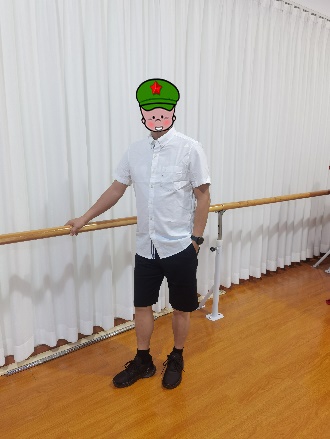 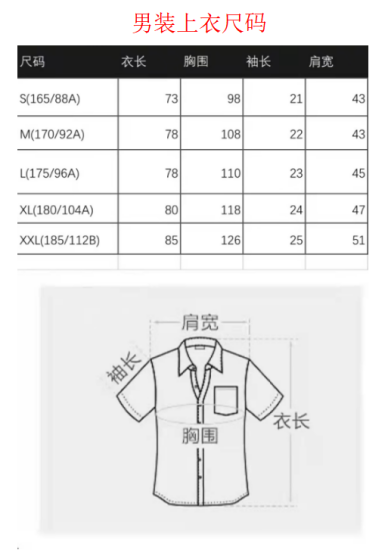 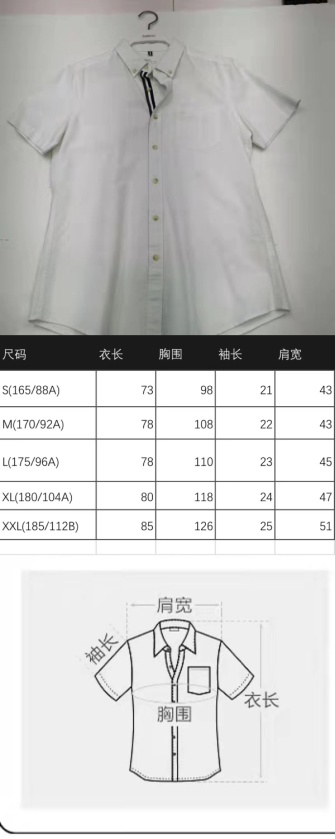 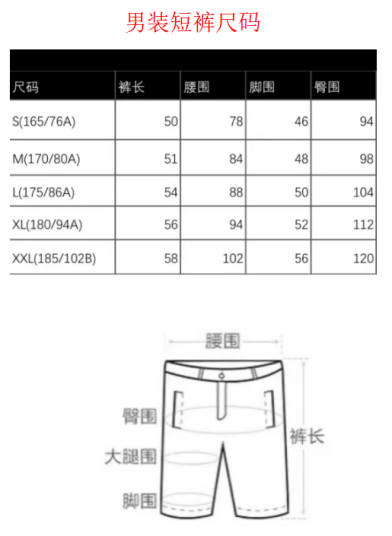 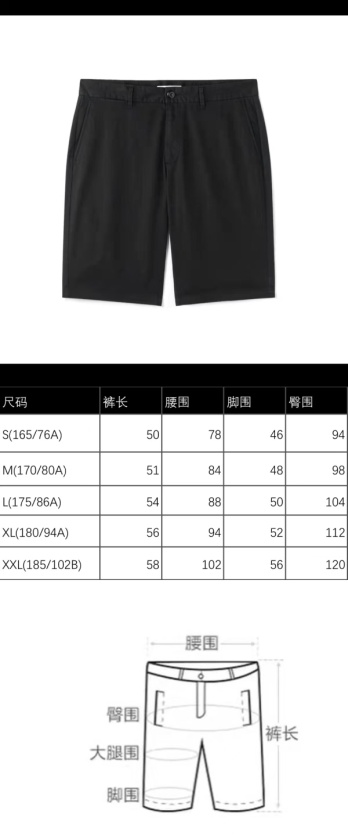 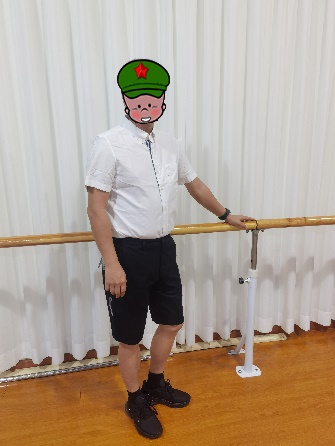 女装尺码：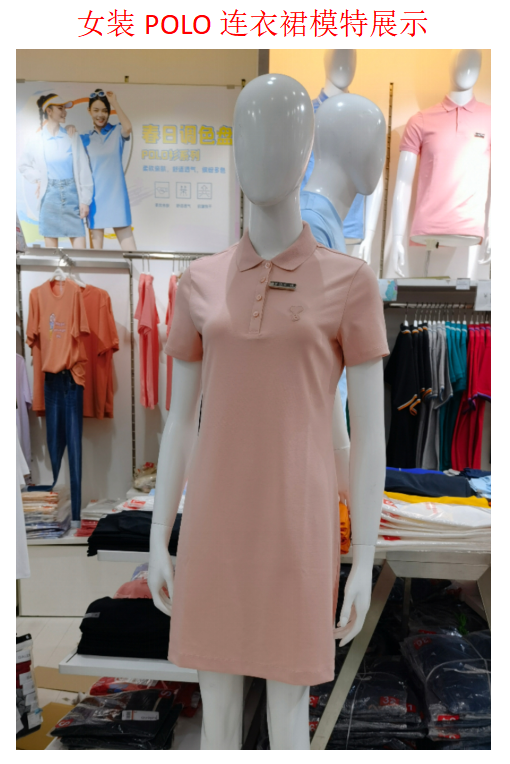 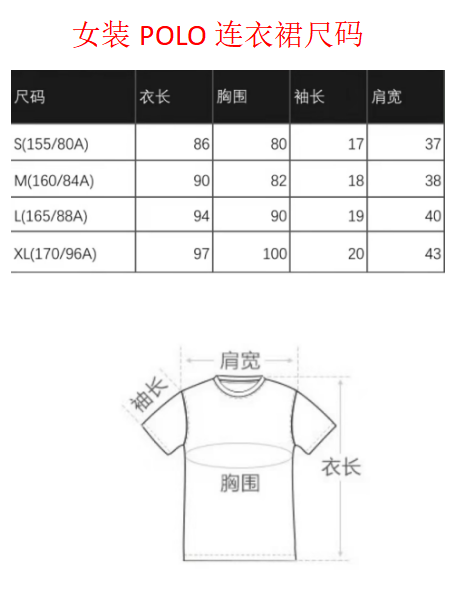 